YENEPOYA ____________ COLLEGEYENEPOYA (deemed to be UNIVERSITY)MANGALORE, KARNATAKA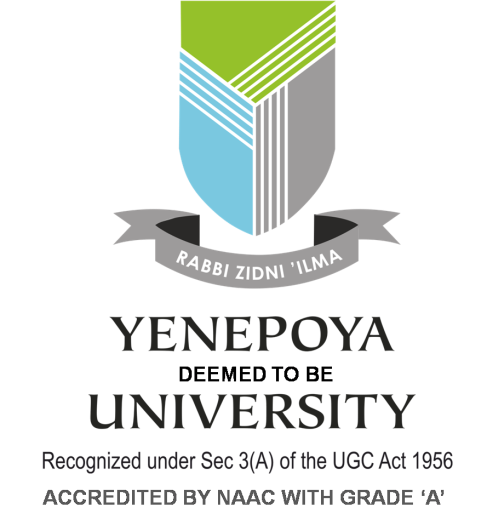 ACCREDITED BY NAAC WITH GRADE A+PROFORMA FOR REGISTRATION OF ACADEMIC CLINICAL TRIAL/FACULTY RESEARCH/PhD THESIS/ PG DISSERTATION/SHORT STUDYPART A: PERSONAL DETAILSPART B: PROJECT DETAILSTITLE OF THE RESEARCH TOPIC: EXECUTIVE SUMMARY: INTRODUCTION & BACKGROUND:NEED FOR THE STUDY:RESEARCH QUESTION: RESEARCH QUESTION OR HYPOTHESIS (ALTERNATE/NULL)AIMOBJECTIVES REVIEW OF LITERATURE (Please follow Vancouver style of referencing and in-text citation):METHODOLOGY: STUDY DETAILS: STUDY DESIGN: STUDY SITE: FUNDING DETAILS: STUDY DURATION: PARTICIPANT DETAILS: SOURCE OF DATA: SAMPLE SIZE:METHOD OF SAMPLING (SAMPLING TECHNIQUE): RANDOMIZATION AND BLINDING (IF ANY): INCLUSION CRITERIA: EXCLUSION CRITERIAWITHDRAWAL CRITERIADISCONTINUATION CRITERIASTUDY TOOL: DESCRIPTION (QUESTIONNAIRE; INTERVIEW SCHEDULE; SCALES; SCORES; DATA COLLECTION FORM; PROFORMA; ETC)VALIDATIONPRETESTINGMETHOD: DETAILS OF THE METHODOLOGY INCLUDING DETAILS OF SAMPLE COLLECTION: DETAILS OF ANALYSIS: (Including statistical tests) WORK PLAN (Timeline or Gantt Chart):BUDGET: ETHICAL ISSUES: Ethical guidelines followed: Ethical approval: Informed consent:Vulnerable population:Standard of care: Harms: Benefits: Risk-benefit ratio:Privacy: Confidentiality:Requisite permissions/approvals/agreements/MoU/MTA: BIOSAFETY ISSUES: UTILIZATION OF RESULTS OF RESEARCH & SPECIFIC DELIVERABLES:REFERENCES (in Vancouver Style)LIST OF ANNEXURES: DATA COLLECTION FORM (Case Record Form, Performa or questionnaire, if any)PARTICIPANT INFORMATION SHEET/INFORMED CONSENT FORMCURRICULUM VITAE OF PG/PI, CO-GUIDE (IF ANY) AND GUIDESTATEMENT BY RESEARCHERS ON RESEARCH INTEGRITYWe do hereby declare that this study titled “____________________________”will be carried out by me/us upholding the principles enshrined in the Declaration of Helsinki, and simultaneously abiding by the ICMR’s National Ethical Guidelines for Biomedical and Health Research involving Human Participants (2017)/New Drugs and Clinical Trials Rules, 2019 and Indian GCP (in case of academic clinical trials)Date: 								Signature & Name of the PIPlace: Date: 			Signatures & Names of all the Co-investigators (guide/co-guide)Place: PART C: RECOMMENDATIONS AND SIGNATURESPart C to be filled in only if the PI is a student or PhD scholarFORMAT FOR COVERING LETTER: From,To,The Member-SecretaryYenepoya Ethics Committee - 1/2 (strike off whichever is not applicable)Yenepoya (deemed to be University)Deralakatte Mangalore 575018 Karnataka IndiaThrough proper channelSubject: Request for ethics committee approval for faculty study/student synopsis/PhD thesis proposal—-----------------------------------------------------------------------------------------------------------------Respected Sir/Madam,I  ____________ am conducting a study on “__________________” from the Department of ____________________, _______________ College. I am attaching a copy of my synopsis/protocol along with this letter. I request you to kindly grant me approval for this study.Thanking You,                                                                           Yours SincerelyPI SignatureDate: Place: MangaloreName of the Principal Investigator:PI’s Designation and Name of the Department and College/CentreDesignation: Department: College/Centre:Employee code/Campus id:3Name of the Course (in case the PI is a student/scholar) 4Date of admission to course (in case PI is a student/scholar) 5Contact details of the PIValid mobile number: Active email id:6Name(s) of the PG Guide/Co-guides/Co-investigators/Research team members (with designation, affiliation, phone numbers and email ids) Name of the PI (or student)Signature of the PI (or student)Remarks/recommendations of the co-guide (if any)Name & Designation of the Co-Guide (if any)Signature of the Co-Guide (if any)Remarks/recommendations of the Guide (if any)Name & Designation of the GuideSignature of the GuideSignature (with seal) of the Head of the Department Signature (with seal) of the Head of the Institution